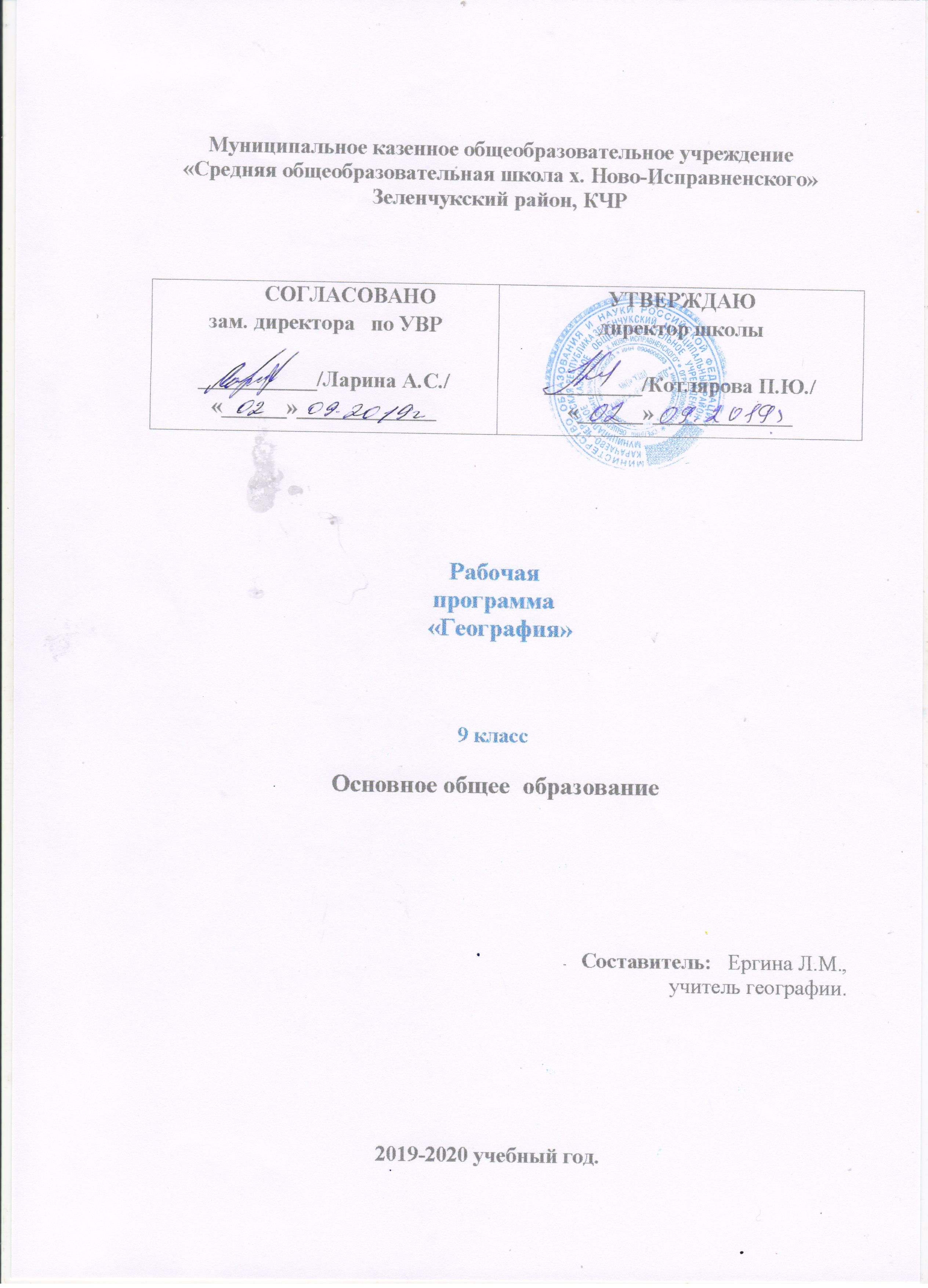 Пояснительная записка  Рабочая программа для 9 класса соответствует базовому уровню требований.  Исходными документами для составления рабочей программы учебного курса являются:-  Закон РФ «Об образовании»;- Распоряжение Правительства Российской Федерации от 07 сентября 2010 г. № 1507 – р «О плане действий по модернизации общего образования на 2011 – 2015 годы»;- Примерная основная образовательная программ основного общего образования (одобрено решением федерального учебно-методического объединения по общему образованию (протокол от 8 апреля 2015 г. № 1/5);- Учебный план ГБОУ СОШ №13 2017-2018 учебного года;- Приказ МОиН РФ от 05 марта 2004 г. № 1086 « Об утверждении федерального компонента государственных стандартов основного общего и среднего (полного общего образования»;-  Приказ МОиН РФ от 09 марта 2004 г. № 1312 «Об утверждении федерального базисного учебного плана и примерных учебных планов для образовательных учреждений Российской Федерации, реализующих программы общего образования»; - Приказ МОиН РФ от 19 октября 2009 г. № 427 «О внесении изменений в федеральный компонент государственных образовательных стандартов основного общего и среднего (полного) общего образования, утвержденный приказом МО РФ от 05 марта 2004 г. № 1089»;- Приказ МОиН РФ от 30 августа 2010 г. № 889 «О внесении изменений в федеральный БУП и примерные учебные планы для образовательных учреждений Российской Федерации, реализующих программы общего образования, утвержденные приказом МОиН от 09 марта 2004 г. № 1312»;- Приказ МОиН РФ от 03 июня 2011 г. № 1994 «О внесении изменений в федеральный БУП и примерные учебные планы для образовательных учреждений Российской Федерации, реализующих программы общего образования, утвержденные приказом МО РФ от 09 марта 2004 г. № 1312»;- Приказ МОиН РФ от 22 августа 2011 г. № 2357 «О внесении изменений в федеральный государственный образовательный стандарт  общего образования, утвержденный приказом Минестерсва образования и науки Российской Федерации от 06 октября 2009 г. № 373»- Приказ МОиН РФ от 01 февраля 2012 г. № 74 «О внесении изменений в федеральный БУП и примерные учебные планы для образовательных учреждений Российской Федерации, реализующий программы общего образования, утвержденные приказом МОиН РФ от 09 марта 2004 г. № 1312»;Используемый УМК:- География. Рабочие программы. Предметная линия учебников «Полярная звезда». 5-9 классы: пособие для учителей общеобразовательных учреждений - В. В. Николина, А. И. Алексеев, Е. К. Липкина. - М., Просвещение, 2014.;       - Сборник «География. Рабочие программы. Предметная линия учебников «Полярная звезда» 5-9 классы (авторы В.В. Николина, А.И. Алексеев, Е.К. Липкина, издательство М: «Просвещение», 2013 года издания).- «Полярная звезда». А.И.Алексеев, В.В.Николина, Е.К.Липкина. География. 9 класс. Учебник для общеобразовательных организаций. Москва. «Просвещение» 2014.       - Географический атлас. 9 класс. ООО Дрофа, 2015.       - География. Контурные карты. 9 класс. ООО Дрофа, 2015.       - Интерактивные карты ФГУП ПКО «Картография» 9 класс ИУП «Наглядная география» 9 классПЛАНИРУЕМЫЕ РЕЗУЛЬТАТЫ ОСВОЕНИЯ  ГЕОГРАФИИ В 9 КЛАССЕУченик должен:знать/понимать       - основные географические понятия и термины; различия географических карт по содержанию;         - географические явления и процессы в геосферах, взаимосвязи между ними, их изменение в результате деятельности человека;         - различия в хозяйственном освоении разных территорий и акваторий; связь между географическим положением, природными условиями, ресурсами и хозяйством отдельных регионов и стран;        - специфику географического положения и административно-территориального устройства Российской Федерации; особенности ее населения, основных отраслей хозяйства, природно-хозяйственных зон и районов;        - природные и антропогенные причины возникновения геоэкологических проблем на локальном, региональном и глобальном уровнях; меры по сохранению природы и защите людей от стихийных природных и техногенных явлений;уметь        - выделять, описывать и объяснять существенные признаки географических объектов и явлений;        - находить в разных источниках и анализировать информацию, необходимую для изучения географических объектов и явлений, разных территорий Земли, их обеспеченности природными и человеческими ресурсами, хозяйственного потенциала, экологических проблем;        - приводить примеры: использования и охраны природных ресурсов, адаптации человека к условиям окружающей среды, ее влияния на формирование культуры народов; районов разной специализации, центров производства важнейших видов продукции, основных коммуникаций и их узлов, внутригосударственных и внешних экономических связей России, а также крупнейших регионов и стран мира;        - составлять краткую географическую характеристику разных территорий на основе разнообразных источников географической информации и форм ее представления;        - определять на местности, плане и карте географические координаты и местоположение географических объектов;        - применять приборы и инструменты для определения количественных и качественных характеристик компонентов природы; представлять результаты измерений в разной форме; выявлять на этой основе эмпирические зависимости;         использовать приобретенные знания и умения в практической деятельности и повседневной жизни для:        - ориентирования на местности; чтения карт различного содержания;        - проведения наблюдений за отдельными географическими объектами, процессами и явлениями, их изменениями в результате природных и антропогенных воздействий; оценки их последствий;        - определения комфортных и дискомфортных параметров природных компонентов своей местности с помощью приборов и инструментов;        - решения практических задач по определению качества окружающей среды своей местности, ее использованию, сохранению и улучшению; принятия необходимых мер в случае природных стихийных бедствий и техногенных катастроф;        - проведения самостоятельного поиска географической информации на местности из разных источников: картографических, статистических, геоинформационных.называть (показывать):        - основные отрасли хозяйства, отраслевые комплексы, крупнейшие промышленные центры;         - основные транспортные магистрали и крупные транспортные узлы;         - географические районы, их территориальный состав;         - отрасли местной промышленности.   описывать:        - природные ресурсы;         - периоды формирования хозяйства России;         - особенности отраслей;         - традиционные отрасли хозяйства коренных народов в национально-территориальных образованиях;         - экономические связи районов;         - состав и структуру отраслевых комплексов;         - основные грузо - и пассажиропотоки объяснять:        - различия в освоении территории;         - влияние разных факторов на формирование географической структуры районов;         - размещение главных центров производства;         - сельскохозяйственную специализацию территории;         - структуру ввоза и вывоза;         - современные социально-экономические и экологические проблемы территорий.  прогнозировать:        - возможные пути развития территории под влиянием определённых факторов.                                           СОДЕРЖАНИЕ УЧЕБНОГО КУРСА ГЕОГРАФИИ                                                                                  9                                                                 ГЕОГРАФИЯ РОССИИРегионы России (12 ч)Понятия «район» и «районирование». Подходы к районированию. Вклад П. П. Семенова-Тян-Шанского, Н. Н. Баранского в районирование России. Соотношение районов по населению, площади территории, условиям и степени хозяйственного освоения. Районирование и административно-территориальное деление. Крупные регионы России. Европейская Россия. Азиатская Россия. План характеристики географического района.Особенности природных регионов России. Восточно-Европейская и Западно-Сибирская равнины. Урал и горы Южной Сибири. Восточная и Северо-Восточная Сибирь. Северный Кавказ и Дальний Восток.Влияние особенностей природы на жизнь и хозяйственную деятельность людей. Экологическая безопасность России.Практикум. 1. Выявление особенностей изображения Земли с помощью космических снимков и компьютерных программ. 2. Оценка экологической ситуации в различных регионах России на основе экологической карты, материалов периодической печати.Европейская Россия (36 ч)Центральная Россия (10 ч)Пространство Центральной России. Состав территории. Своеобразие географического положения. Особенности природы. Природные ресурсы. Крупнейшие реки.Центральная Россия — историческое ядро Русского государства. Освоение территории и степень заселенности. Специфика населения. Условия жизни и занятия населения. Города Центральной России. Золотое кольцо России. Памятники Всемирного природного и культурного наследия. Современные проблемы и перспективы Центральной России.Центральный район. Географическое положение. Особенности развития хозяйства. Отрасли специализации. Крупные промышленные и культурные центры. Города науки. Проблемы сельской местности.Москва — столица России. Московская агломерация. Функции Москвы. Подмосковье.Волго-Вятский район. Своеобразие района.Центрально-Черноземный район. Особенности и проблемы. Специализация хозяйства.Географическая исследовательская практика. Учимся с «Полярной звездой» (1 и 2). Работа с текстом; подготовка к дискуссии.Практикум. Создание образа региона на основе текста и карт учебника, других источников информации.Северо-Запад (5 ч)Географическое положение. Состав и соседи района. Природа района. Оценка природно-ресурсного потенциала. Этапы освоения территории. Отрасли специализации.Население. Традиции и быт населения. Древние города Северо-Запада. Новгород, Псков.Санкт-Петербург. Особенности планировки. Промышленность, наука, культура. Туризм. Крупнейшие порты. Экологические проблемы города.Особенности географического положения Калининградской области. Анклав. Влияние природных условий и ресурсов на развитие хозяйства области. Главные отрасли специализации. Проблемы и перспективы развития.Географическая исследовательская практика  Учимся с «Полярной звездой»  (3). Создание электронной презентации «Санкт-Петербург - вторая столица России».Практикум. Подготовка сообщения «Санкт-Петербург в системе мировых культурных ценностей».Европейский Север (5 ч)Географическое положение. Состав и соседи района. Оценка природно-ресурсного потенциала. Специализация района.Этапы освоения территории. Роль моря на разных этапах развития района. Деревянная архитектура, художественные промыслы.Население. Традиции и быт населения. Коренные жители. Крупные города. Мурманск, Архангельск, Вологда. Проблемы и перспективы развития Европейского Севера.Географическая исследовательская практика  Учимся с «Полярной звездой» (4). Составление карты.Практикум. 1. Оценка природно-ресурсного потенциала района на основе тематических карт. 2. Составление туристического маршрута по природным и историческим местам района.Северный Кавказ (5ч)Географическое положение. Состав и соседи района. Особенности природных условий и ресурсов, их влияние на жизнь населения и развитие хозяйства. Высотная поясность. Выход к морям.Этапы освоения территории. Густая населенность района. Этническая и религиозная пестрота Северного Кавказа. Быт, традиции, занятия населения.Особенности современного хозяйства. АПК - главное направление специализации района. Рекреационная зона. Крупные города: Ростов-на-Дону, Новороссийск. Города-курорты: Сочи, Анапа, Минеральные Воды. Проблемы и перспективы развития Северного Кавказа.Географическая исследовательская практика. Учимся с «Полярной звездой» (5). Изучение своего края.Практикум. 1. Оценка природных условий и ресурсов Северного Кавказа на основе тематических карт. 2. Составление прогноза перспектив развития рекреационного хозяйства.Поволжье (5 ч)Географическое положение. Состав и соседи района. Природные условия и ресурсы. Волга - главная хозяйственная ось района.Население. Этническое разнообразие и взаимодействие народов Поволжья. Крупные города. Волжские города-миллионеры.Этапы хозяйственного развития района. Отрасли специализации. Экологические проблемы и перспективы развития Поволжья.Географическая исследовательская практика Учимся с «Полярной звездой» (6). Изучение проблем Поволжья.Урал (6 ч)Своеобразие географического положения. Состав и соседи района. Роль Урала в обеспечении связей европейской и азиатской частей России. Природные условия и ресурсы, их особенности. Высотная поясность. Полезные ископаемые. Ильменский заповедник.Население. Национальный состав. Быт и традиции народов Урала. Уровень урбанизации. Крупные города Урала: Екатеринбург, Челябинск, Соликамск.Этапы развития хозяйства Урала. Старейший горнопромышленный район России. Специализация района. Современное хозяйство Урала.Урал — экологически неблагополучный район. Источники загрязнения окружающей среды. Проблемы и перспективы развития Урала.Географическая исследовательская практика  Учимся с «Полярной звездой» (7). Оценка ресурсов региона.Практикум. Сравнение природных условий, ресурсов и особенностей хозяйственного развития западной и восточной частей Урала.Азиатская Россия (21 ч)Сибирь (9 ч)Пространство Сибири. Состав территории. Географическое положение. Природные условия и ресурсы. Особенности речной сети. Многолетняя мерзлота.Заселение и освоение территории. Население. Жизнь, быт и занятия населения. Коренные народы Севера. Роль транспорта в освоении территории. Транссибирская магистраль. Хозяйство. Отрасли специализации.Западная Сибирь - главная топливная база России. Заболоченность территории - одна из проблем района. Особенности АПК. Золотые горы Алтая - объект Всемирного природного наследия. Крупные города: Новосибирск, Омск, Томск. Проблемы и перспективы развития.Географическая исследовательская практика  Учимся с «Полярной звездой»  (8). Составление карты.Практикум. Сравнение отраслей специализации Урала и Западной Сибири.Восточная Сибирь. Оценка природных условий и ресурсов для жизни населения. Крупнейшие реки. Заповедник «Столбы». Байкал - объект Всемирного природного наследия.Норильский промышленный район. Постиндустриальная Восточная Сибирь. Крупные города: Иркутск, Красноярск, Норильск. Проблемы и перспективы развития района.Географическая исследовательская практика  Учимся с «Полярной звездой» (9). Разработка туристического маршрута.Практикум. 1. Сравнение природных условий и ресурсов Западной и Восточной Сибири с целью выявления перспектив развития хозяйства (с использованием географических карт). 2. Создание (описание) образа Восточной Сибири на основе материала параграфа и дополнительной литературы.Дальний Восток (7 ч)Уникальность географического положения. Состав и соседи района. Геологическая «молодость» района. Сейсмичность.   Вулканизм.   Полезные   ископаемые.   Природные контрасты. Река Амур и ее притоки. Своеобразие растительного и животного мира. Уссурийская тайга - уникальный природный комплекс. Охрана природы.Этапы развития территории. Исследователи Дальнего Востока. Население. Коренные народы. Основные отрасли специализации. Значение морского транспорта. Портовое хозяйство. Крупные города Дальнего Востока.Проблемы и перспективы развития Дальнего Востока. Дальний Восток - далекая периферия или «тихоокеанский фасад» России? Внешние связи региона.Географическая исследовательская практика. Учимся с «Полярной звездой»  (10). Пишем реферат.Практикум. 1. Оценка географического положения Дальнего Востока и его влияния на хозяйство региона (с использованием географических карт). 2. Разработка и обоснование варианта прокладки новых железных дорог по Сибири и Дальнему Востоку.Россия в современном мире(5 ч)Соседи России. Место России в мире. Экономические, культурные, информационные, торговые, политические связи России со странами ближнего и дальнего зарубежья. Соотношение экспорта и импорта. Расширение внешних экономических связей с другими государствами.     Виды и формы контроля.     Контроль знаний обучающихся осуществляется практически на каждом уроке. При этом используются различные методы и формы: письменные проверочные, самостоятельные,  фронтальный опрос, индивидуальный опрос, тестирование, географические диктанты, выполнение практических работ, беседа (на каждом уроке   для формирования умения учащихся грамотно говорить, используя географические термины и понятия) и др. После изучения каждого раздела осуществляется итоговый контроль знаний.Измерители - самостоятельные и проверочные работы составлены по материалам основного общего образования по географии.Тематическое планирование по география 9 класс.          Календарно - тематическое планирование                        по географии России 9 классУМК:Учебник. География. России. 9 класс: учеб. для общеобразоват. учреждений / А.И. Алексеев, С.И. Болысов, В. В. Николина. – М.: Просвещение, 2016 г.География: 9 класс: Мой тренажер: Пособие для учащихся общеобразовательных учреждений (Полярная звезда). Автор: Николина В.В. М: Просвещение. Атлас. География России 8-9 класс.Дополнительная литература:Алексеев А.И. География России. Природа населения. – М.:Дрофа,2016.Дронов В.П. , Баринова В.И., Ром В.Я. Лобжанидзе А.А. География России. Природа. Население. Хозяйство. 8 класс. – М.: Дрофа, 2008.\Николина В.В. География. Поурочные  разработки. 9 класс : пособие для учителей общеобразоват. учреждений / В.В. Николина; Рос. акад. наук, Рос. акад. образования, изд-во "Просвещение". -М.: Просвещение, 2016 г.          Календарно - тематическое планирование             по географии России 9 класс 2019-2020 уч. год.№ п/пСодержаниеКоличество часовКоличество часов№ п/пСодержаниеВсегоПрактическая работа1.Регионы России1232.Европейская Россия36103. Азиатская Россия1644.Россия в современном мире55.Итого:6817№№ ур.Тема   Дата Практические работыРегионы России 12 чРегионы России 12 чРегионы России 12 чРегионы России 12 чРегионы России 12 ч11Способы подготовки к экзамену. П/р.1.22Как Россию делили на районы в прошлом? П/р.1. «Анализ различных видов районирования».Практическая работа №1 Характеристика географического района.33 Изучение изображения Земли из космоса. П/р. 2.Практическая работа №2  Выявление особенностей изображения Земли с помощью космических снимков.44Великие равнины России- Восточно-Европейская и Западно- Сибирская.55Горный каркас России - Урал и горы Южной Сибири66Отличительные черты природы характерные для обоих регионов.77Мерзлотная Россия Восточная и Северо-Восточная Сибирь88Экзотика России - Северный Кавказ и Дальний Восток99Экологическая ситуация в  России1010Экологическая безопасность России1111Учимся с "Полярной звездой" (3)Практическая работа №3 Оценка экологической ситуации в различных регионах России на основе экологической карты и  материалов периодической печати1212Тест по  теме "Регионы России"Европейская Россия 36 чЕвропейская Россия 36 чЕвропейская Россия 36 чЕвропейская Россия 36 чЕвропейская Россия 36 чТема 1. Центральная Россия 10 чТема 1. Центральная Россия 10 чТема 1. Центральная Россия 10 чТема 1. Центральная Россия 10 чТема 1. Центральная Россия 10 ч131Пространство Центральной РоссииПрактическая работа №4 Создание образа Центральной России  на основе текста и тематических карт атласа142Природные ресурсы и крупнейшие реки Центральной России153Центральная Россия: освоение территории и население164Центральный район175Волго - Вятский район186Центрально- Черноземный район197Учимся с "Полярной звездой" (4)Практическая работа №5 Сравнение географического положения районов, регионов и его влияния на природу, жизнь людей и хозяйство.208Москва и ПодмосковьеПр. раб № 5 Оценка природно-ресурсного потенциала России, проблем и перспектив его рационального использования219Учимся с "Полярной звездой" (5)2210Обобщение темы Центральная Россия. ТестТема 2. Северо - Запад 5 чТема 2. Северо - Запад 5 чТема 2. Северо - Запад 5 чТема 2. Северо - Запад 5 чТема 2. Северо - Запад 5 ч231Пространство Северо-Запада242 Северо-Запад: хозяйство "окно в Европу"253Северо-Запад: хозяйствоПр. раб. №6 Подготовка сообщения « Санкт- Петербург в системе мировых культурных ценностей»264Санкт-Петербург – вторая столица России275Учимся с "Полярной звездой" (6)Тема 3. Европейский Север 5 чТема 3. Европейский Север 5 чТема 3. Европейский Север 5 чТема 3. Европейский Север 5 чТема 3. Европейский Север 5 ч281Пространство Европейского Севера Учимся с "Полярной звездой" (6)292Европейский Север: освоение территории и население303 Европейский Север:  хозяйство и проблемы.  Пр. раб. №7 Оценка природно- ресурсного потенциала Европейского Севера на основе тематических карт314Учимся с "Полярной звездой" (7)Пр. раб. №8 Составление туристического маршрута по природным и историческим местам района325Обобщение темы Европейский Север. ТестТема 4. Северный Кавказ  5 чТема 4. Северный Кавказ  5 чТема 4. Северный Кавказ  5 чТема 4. Северный Кавказ  5 чТема 4. Северный Кавказ  5 ч331Пространство Северного Кавказа342Северный Кавказ: освоение территории и население353Северный Кавказ: хозяйство и проблемы Практическая работа №9 Оценка природно- ресурсного потенциала Северного Кавказа на основе тематических карт364Учимся с "Полярной звездой" (8)Практическая  работа №10 Составление прогноза перспектив развития рекреационного хозяйства Северного Кавказа375Обобщение по теме: Северный Кавказ. ТестТема 5. Поволжье 5 чТема 5. Поволжье 5 чТема 5. Поволжье 5 чТема 5. Поволжье 5 чТема 5. Поволжье 5 ч381Пространство Поволжья392Поволжье: освоение территории и население403Поволжье:  хозяйство и проблемыПрактическая работа  № 11 Сравнить на основе анализа тематических карт природные условия района и их влияние на  специализацию отраслей хозяйства414Учимся с "Полярной звездой" (9)425Обобщение  темы Поволжья. ТестТема 6. Урал 6 чТема 6. Урал 6 чТема 6. Урал 6 чТема 6. Урал 6 чТема 6. Урал 6 ч431Пространство УралаПрактическая работа № 12 Оценка ресурсов региона442Урал: освоение территории и население453Население и города. Уровень урбанизации464Современное хозяйство и проблемы Урала475Анализ ситуации "Специфика проблем Урала"Практическая  работа №13 Сравнение природных условий, ресурсов и особенностей хозяйственного развития западной и восточной частей Урала486Обобщение темы Урал. ТестАзиатская Россия 21 чАзиатская Россия 21 чАзиатская Россия 21 чАзиатская Россия 21 чАзиатская Россия 21 чТема 7. Сибирь 9 чТема 7. Сибирь 9 чТема 7. Сибирь 9 чТема 7. Сибирь 9 чТема 7. Сибирь 9 ч491Пространство Сибири502Сибирь: освоение территории и население513Сибирь: хозяйство 524Западная СибирьПрактическая  работа  №14 Сравнение отраслей специализации Урала и Западной Сибири535Восточная СибирьПр. раб. №15 Сравнение природных условий и ресурсов Западной и Восточной Сибири с целью выявления перспектив развития хозяйства( с исп. геогр. карт)546Озеро Байкал - объект Всемирного наследияПр. раб. №16 Создание  образа Восточной Сибири на основе материала параграфа и тематических карт557Крупные города Западной и Восточной Сибири568Учимся с "Полярной звездой" (11)579Обобщение темы Сибирь. ТестТема 8. Дальний Восток  7 чТема 8. Дальний Восток  7 чТема 8. Дальний Восток  7 чТема 8. Дальний Восток  7 чТема 8. Дальний Восток  7 ч581Пространство Дальнего Востока592Дальний Восток: освоение территории и население (1)603Дальний Восток: освоение территории и население (2)614Дальний Восток: хозяйствоПр. раб.№17 Оценка географического  положения Дальнего востока и его влияния на хозяйство региона 625Учимся с "Полярной звездой" (12)636Обобщение темы Дальний Восток. Тест647Итоговый тестРоссия в современном мире 5 чРоссия в современном мире 5 чРоссия в современном мире 5 чРоссия в современном мире 5 чРоссия в современном мире 5 ч651Соседи России662Сфера влияния России673Учимся с "Полярной звездой" (13)684Учимся с "Полярной звездой" (14)№Домашнее задание.              Тема Урока.   Дата    Дата Дата по факту.Регионы России 12 чРегионы России 12 чРегионы России 12 чРегионы России 12 чРегионы России 12 чРегионы России 12 ч1П. 1 с.5 №1-5.Учимся с «Полярной звездой(1). Способы подготовки к экзамену. 2П.2 пересказ, ответ. на вопросыс.11№1-7.Как Россию делили на районы в прошлом? П/р.1. «Анализ различных видов районирования».3П.3 пересказ, зад. №1 с.15. Учимся с «Полярной звездой» (2) Изучение изображения Земли из космоса. 4П.4пересказ. с.21№6.Великие равнины России- Восточно-Европейская и Западно- Сибирская.5П.5 с.22-24пересказ. с.27№1-3.Горный каркас России - Урал и горы Южной Сибири6П.5 с.25пересказ. с.27№4.Отличительные черты природы характерные для обоих регионов.7П.6 пересказ, с.33 №7.Мерзлотная Россия Восточная и Северо-Восточная Сибирь8П.7 пересказ, с.39 №4,5.Экзотика России - Северный Кавказ и Дальний Восток9П.8 пересказ, с.42 №1-3Экологическая ситуация в  России10П.9 пересказ, с.45 №1-3Экологическая безопасность России11П.10 с.47.Учимся с "Полярной звездой"(3)Анализ проблемы «Как обеспечить безопасность России».12С.48.Тест по  теме "Регионы России"Европейская Россия 36 чЕвропейская Россия 36 чЕвропейская Россия 36 чЕвропейская Россия 36 чЕвропейская Россия 36 чЕвропейская Россия 36 чТема 1. Центральная Россия 10 чТема 1. Центральная Россия 10 чТема 1. Центральная Россия 10 чТема 1. Центральная Россия 10 чТема 1. Центральная Россия 10 чТема 1. Центральная Россия 10 ч13П.11 с.50-51пересказ, с.55 ответ на вопр. №3,5Пространство Центральной России14П.11,с.54пересказ. ответ на вопр. С55 №4,8Природные ресурсы и крупнейшие реки Центральной России15П.12 пересказ. с. 59 №5Центральная Россия: освоение территории и население16П.13 пересказ. с.64 №1-5.Центральный район17П.14 пересказ, с.67 №1-6.Волго - Вятский район18П.15 пересказ, с.71 №1-4.Центрально- Черноземный район19П.16 выполнить задания.Учимся с "Полярной звездой" (4) Работаем с текстом.20П.17.пересказ.Москва и Подмосковье21П.18.Учимся с "Полярной звездой" (5) Готовимся к дискуссии.22Обобщение темы Центральная Россия. ТестТема 2. Северо - Запад 5 чТема 2. Северо - Запад 5 чТема 2. Северо - Запад 5 чТема 2. Северо - Запад 5 чТема 2. Северо - Запад 5 чТема 2. Северо - Запад 5 ч23П.19.пересказ. с.86 №1-5.Пространство Северо-Запада24П.20.пересказ. с.90 №1-6. Северо-Запад: хозяйство "окно в Европу"25П.21.переска с.95 №1-8.Северо-Запад: хозяйство26П.22.переска с.99 №1-7.Санкт-Петербург – вторая столица России27П.23.Учимся с "Полярной звездой" (6) Создаем электронную презентацию.Тема 3. Европейский Север 5 чТема 3. Европейский Север 5 чТема 3. Европейский Север 5 чТема 3. Европейский Север 5 чТема 3. Европейский Север 5 чТема 3. Европейский Север 5 ч28П.24 пересказ. с.106 №1-6.Пространство Европейского Севера.29П.25пересказ. с.111 №1-6.Европейский Север: освоение территории и население30П.26пересказ. с.115 №1-6. Европейский Север:  хозяйство и проблемы.  31П.27. Закончить работу.Учимся с "Полярной звездой" (7) Составляем карту.32Обобщение темы Европейский Север. ТестТема 4. Северный Кавказ  5 чТема 4. Северный Кавказ  5 чТема 4. Северный Кавказ  5 чТема 4. Северный Кавказ  5 чТема 4. Северный Кавказ  5 чТема 4. Северный Кавказ  5 ч33П.28 пересказ с.112  №1-5Пространство Европейского юга.34П.29 пересказ с.126  №1-7Европейский юг: население.35П.30 пересказ с.129  №1-6Европейский Юг: освоение территории и хозяйство.36П.31 закончить проект.Учимся с "Полярной звездой" (8) Разрабатываем проект: «Развитие рекреации на Северном Кавказе».37Обобщение по теме: Северный Кавказ. ТестТема 5. Поволжье 5 чТема 5. Поволжье 5 чТема 5. Поволжье 5 чТема 5. Поволжье 5 чТема 5. Поволжье 5 чТема 5. Поволжье 5 ч38П.32 с.133 №1-6.Пространство Поволжья39П. 33 пересказ. с.139№1-7.Поволжье: освоение территории и население40П.34пересказ с.143 №1-5.Поволжье:  хозяйство и проблемы41П.35.Учимся с "Полярной звездой" (9) Готовимся к дискуссии «Экологические проблемы Поволжья»42Обобщение  темы Поволжья. ТестТема 6. Урал 6 чТема 6. Урал 6 чТема 6. Урал 6 чТема 6. Урал 6 чТема 6. Урал 6 чТема 6. Урал 6 ч43П.36 пересказ, с.150 №1-6.Пространство Урала44П.37 пересказ, с.155 №1-6.Урал: освоение территории и хозяйство.45П.38 пересказ, с.159  №1-3.Урал: население и города.46П.39 с.161№1-6.Учимся с «Полярной звездой» (10)Анализ ситуации "Специфика проблем Урала"47С.162.Обобщение темы Урал. ТестАзиатская Россия 21 чАзиатская Россия 21 чАзиатская Россия 21 чАзиатская Россия 21 чАзиатская Россия 21 чАзиатская Россия 21 чТема 7. Сибирь 9 чТема 7. Сибирь 9 чТема 7. Сибирь 9 чТема 7. Сибирь 9 чТема 7. Сибирь 9 чТема 7. Сибирь 9 ч48.П.40 пересказ С.168 №1-5.Пространство Сибири50П.41 пересказ С.172 №1-6.Сибирь: освоение территории и население51П.42 пересказ С.175 №1-6.Сибирь: хозяйство 52П.43 пересказ С.179 №1-7.Западная Сибирь53П.44 пересказ С.183 №1-7.Восточная Сибирь54Сообщения.Озеро Байкал - объект Всемирного наследия55Сообщения.Крупные города Западной и Восточной Сибири56П.45.закончить проект.Учимся с "Полярной звездой" (11)Разрабатываем проект. «Путешествие по Транссибирской железной дороге»57Обобщение темы Сибирь. ТестТема 8. Дальний Восток  7 чТема 8. Дальний Восток  7 чТема 8. Дальний Восток  7 чТема 8. Дальний Восток  7 чТема 8. Дальний Восток  7 чТема 8. Дальний Восток  7 ч58П. 46 пересказ, с.191№1-4.Пространство Дальнего Востока59П. 47 пересказ, с.191№1-4.Дальний Восток: освоение территории и население (1)60П. 48 пересказ, с.199 №1-7.Дальний Восток: освоение территории и население (2)61П. 49 пересказ, с.203 №1-5.Дальний Восток: хозяйство62П.50 закончить проект. Учимся с "Полярной звездой" (12)Разрабатываем проект: «Развитие Дальнего Востока в первой половине 21 века».63Обобщение темы Дальний Восток. Тест64П.51пересказ.Соседи России.Россия в современном мире 5 чРоссия в современном мире 5 чРоссия в современном мире 5 чРоссия в современном мире 5 чРоссия в современном мире 5 чРоссия в современном мире 5 ч65П.52 пересказ.Сфера влияния России.66П.53.Учимся с "Полярной звездой" (13) Готовим реферат. С.215№6.67П. 54.Учимся с "Полярной звездой" (14)Изучаем свой край.68С.218-220.Итоговый тест.